Temat tygodnia: Pogoda w kratkę.1. „Aktualna pogoda” – kolorowanie obrazka przedstawiającego dzisiejszą pogodę (Karta pracy – Aktualna pogoda).2. Przysłowie: „ Kwiecień plecień, bo przeplata trochę zimy, trochę lata” – wyjaśnienie przez rodzica znaczenia przysłowia z wykorzystaniem piktogramów zjawisk atmosferycznych charakterystycznych dla wczesnej wiosny: słońce, deszcz, śnieg, wiatr, zachmurzenie, burza.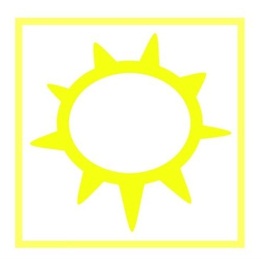 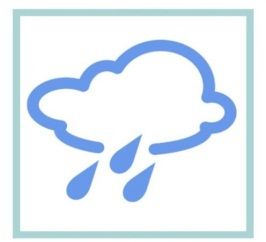 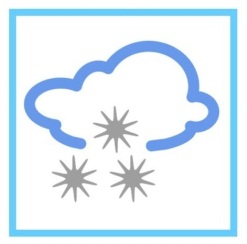 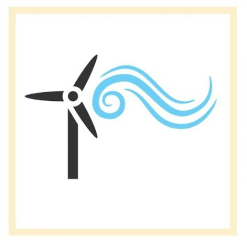 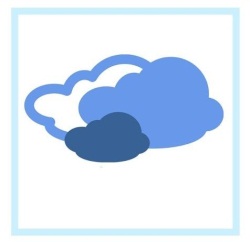 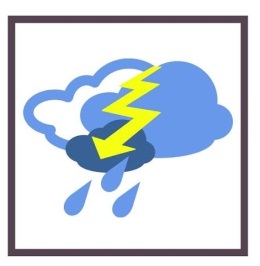 3. „Kaprysy pogody” – gra dydaktyczna. Dziecko gromadzi się wokół dużych symboli pogodowych, które wcześniej poznało. Rodzic głośno wypowiada nazwy piktogramów, np. deszcz, burza, wichura. Zadaniem dziecka jest jak najszybciej klepnięcie packą pikotgramu, którego nazwę usłyszy (Symbole pogody w załączniku).4. „Deszczowy spacerek” – zabawa paluszkowa. Ilustrowanie ruchami obu rąk i palców treści utworu K. Sąsiadka.Deszczowy spacerek:Poszła pani na spacerek  - marsz wskazującego i środkowego palca po podłodzeDeszczowe chmury przywiał wiaterek. -  delikatne dmuchanieGdy daleko od domu już byłaDeszcz zaczął padać – parasol rozłożyła. - wskazujący palec lewej ręki prostopadle dotykaspodu prawej ręki ułożonej nad nimGdy kropla za kroplą spadała, Pani pod parasol się schowała. -  na wierzch prawej ręki spadają krople wystukiwanelewą rękąGdy deszczyk przestał padać,Parasol złożyła i do domu wróciła. -  prawa ręka zamyka się nad prostopadle ułożonym do niej palcem wskazującym lewej dłoni, następnie palce: wskazujący i środkowyprawej ręki maszerują5. „Fabryka chmur” – zabawa badawcza. Do wykonania doświadczenia będą nam potrzebne: czajnik, talerzyk, szklana miska, lód. Rodzic do czajnika wlewa zimną wodę i gotuje ją. Po zagotowaniu przelewa ją do szklanej miski. Na misce z wodą kładzie ostrożnie talerzyk z kilkoma kawałkami lodu. Para wodna wydobywająca się z ogrzanej wody zetknie się z zimnym powietrzem i utworzy się chmura. Będzie lepiej widoczna gdy okna w pomieszczeniu będą zasłonięte, a rodzic poświeci na miskę latarką.6. „Chmury” – kolorowanie na niebiesko największej i najmniejszej chmury (Karta pracy – Chmury).7. „Układanka” – puzzle. Składanie pociętego na 4 części prostego obrazka według wzoru (Układanka – Słońce).8. Wiersz „Tęcza” H. OżogowskaLśni na niebie tęcza,śliczna, kolorowa.Pytają się dzieci:– Kto ją namalował?Słonko malowałopędzelkiem ze złota.Udała się słonkumalarska robota.9. „Jak powstaje tęcza?” – film. Link: https://www.youtube.com/watch?v=qigLVHVd5j0Na podstawie filmu dziecko z pomocą rodzica udziela odpowiedzi na pytania:- Jakie zjawiska atmosferyczne muszą wystąpić, żeby powstała tęcza?- Z jakich barw składa się tęcza?- Z ilu barw składa się tęcza?10. „Słońce świeci – deszczyk pada” – zabawa orientacyjno – porządkowa. Dziecko stoi czekając na sygnał  rodzica. Gdy rodzic wypowie hasło: Słońce świeci! dziecko zaczyna biegać po pokoju. Na kolejny znak rodzica  - klaskanie w dłonie – dziecko musi schować się przed deszczem. Dziecko kuca i składa ręce nad sobą, robiąc „daszek”. Po chwili ciszy rodzic znowu wypowiada hasło: Słońce świeci! i dziecko znowu zaczyna biegać.11. „Kolory tęczy” – Rodzic przygotowuje cztery kolory farb: żółty, czerwony, niebieski i granatowy. Dziecko wraz z rodzicem podejmuje próbę stworzenia pozostałych trzech. Dziecko w oddzielnym pojemniku łączy farbę niebieską z żółtą, niebieską z czerwoną oraz żółtą z czerwoną. Nazywa powstałe kolory: zielony, fioletowy, pomarańczowy. Dziecko z pomocą rodzica maluje tęczę od strony lewej do prawej starając się zachować płynność pociągnięć pędzlem.12. Piosenka „Tęcza cza cza” link: https://www.youtube.com/watch?v=5kJKnuffZEQTekst:Koleżanko, kolegopopatrz czasem na niebo.Czasem zdarzyć się możecud, zjawisko w kolorze.Ref : Tęcza, tęcza, cza, cza, cza.Czarodziejska wstążka tawiąże niebo z ziemią o!jaki kolorowy splot.Tęcza, tęcza, cza, cza, cza.Czarodziejska wstążka ta.Przez tę tęczę cały światczarodziejski uśmiech ma.Narysuję tę tęczęi na zawsze ci wręczę.By ci było tęczowo,tęczę noś kolorową.Ref :Tęcza,..Śpiewaj z nami o tęczy,kiedy nuda cię dręczy.W domu, w szkole, po burzytęcza minę rozchmurzy.Ref :Tęcza,..13. „Kwietniowa prognoza pogody” – zabawa ruchowo – naśladowcza. Dziecko ma za zadanie za pomocą gestów i ruchów pokazać różne kwietniowe zjawiska atmosferyczne, np. deszcz – kląskanie, burza – tupanie, wiatr – wachlowanie ręką, śnieg – klaskanie, tęcza – rysowanie półkola rękami w powietrzu nad głową. Kiedy gesty i dźwięki zostaną ustalone, rodzic zapowiada prognozę pogody, a dziecko pokazuje. 14. „Deszczowe rytmy” – zabawa matematyczna. Porządkowanie par obrazków, dobieranie do jednego z obrazków ułożonych w szeregu, drugiego obrazka w tym samym kolorze, układanie kolorystycznych dwuelementowych rytmów (Karta pracy – Deszczowe rytmy).15. „Ubranie na każdą pogodę” – łączenie garderoby z rodzajem pogody (Karta pracy – Ubranie na każdą pogodę).16. „Ubieranka wiosenna” – wycinanie przez dziecko wiosennych ubrań i przymierzanie ich chłopcu; tworzenie ciekawych zestawów (Ubieranka wiosenna w załączniku).16. Memory: Pogoda. Układanie par identycznych obrazków przedstawiających symbole pogody (Memory – Pogoda w załączniku).17. „Tęcza i chmura” – praca plastycznaPotrzebne materiały:- chmurka wycięta z bloku rysunkowego/technicznego- wata/płatki kosmetyczne- klej w sztyfcie- paseczki w kolorach tęczy o wymiarach: 2,5 cm x 21 cm- marker/pisak/cienkopis w kolorze czarnym i czerwonym- gotowe oczka (plastikowe/w formie naklejek), można też dorysowaćSposób wykonania:1. Przygotowujemy chmurkę oraz wszystkie paseczki.2. Na końcówkę jednego z nich nakładamy klej w sztyfcie i analogicznie działamy z pozostałymi paskami.3. Pracę należy teraz odwrócić na drugą stronę: na chmurkę można nakleić watę/płatki kosmetyczne lub dorysować jej oczka (można też skorzystać z gotowych plastikowych lub w formie naklejek) i buźkę.                                               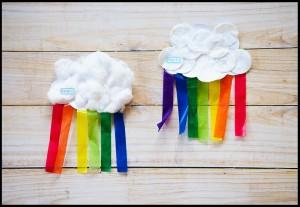 W razie pytań proszę o kontakt. Pozdrawiam Magdalena Pastuszka